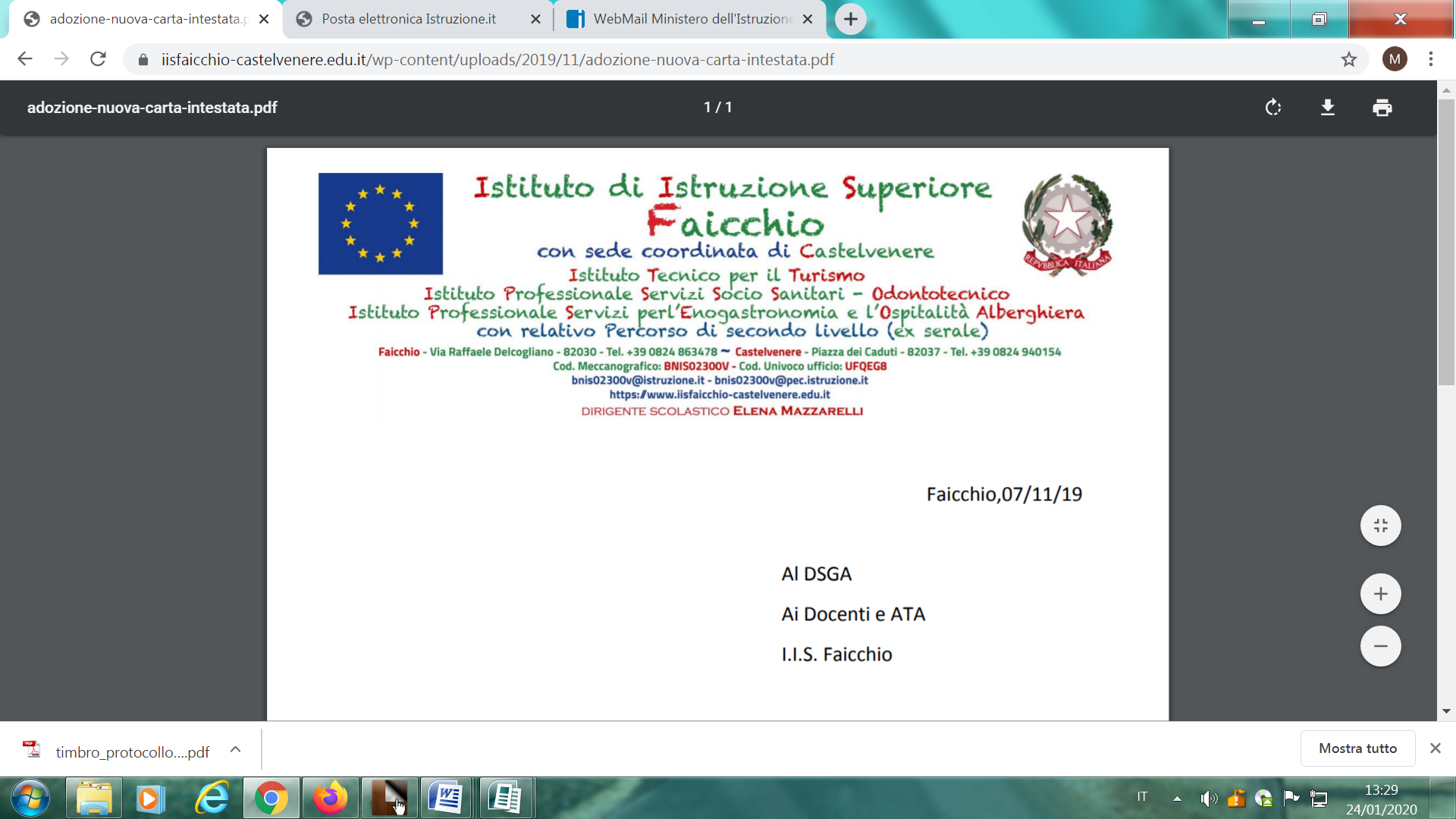 Faicchio,  10.02.2021Agli alunni e alle famigliedell’IIS Faicchio plesso IPSEOA di CastelvenereAi docenti e al personale ATAAl sito webOggetto: indicazioni per lo svolgimento attività didattiche al 50% in DAD – sede di FaicchioLa Dirigente Scolastica, Dott.ssa Elena Mazzarelli, VISTO l’art. 32 della Costituzione;VISTO l’art.1 del menzionato DPCM 14 gennaio 2021, e, in particolare, la disposizione di cui al comma 10, lett. s), a mente della quale “le istituzioni scolastiche secondarie di secondo grado adottano forme flessibili nell'organizzazione dell'attività didattica ai sensi degli articoli 4 e 5 del decreto del Presidente della Repubblica 8 marzo 1999, n. 275, in modo che a decorrere dal 18 gennaio 2021, almeno al 50 per cento e fino a un massimo del 75 per cento della popolazione studentesca delle predette istituzioni sia garantita l’attività didattica in presenzaVISTO l’atto di richiamo n. 2 del 28/01/2021 emanato dalla Regione Campania che raccomanda ai Dirigenti scolastici che la presenza in aula delle singole classi sia disposta in misura non superiore al 50%, assicurando il collegamento on line da parte della restante platea scolastica; DECRETAChe, a decorrere dal 15 Febbraio 2021 le singole classi dell’IIS svolgeranno attività didattiche nella misura del 50% in presenza e nella misura del 50% in DAD;Le classi sono suddivise nella misura del 50%, utilizzando il criterio dell’ordine alfabetico, secondo il prospetto che segue:ROTAZIONE DAL LUNEDI AL MERCOLEDÌROTAZIONE DAL GIOVEDÌ AL SABATO Si precisa che solo in data 15 febbraio 2021 le classi dell’IIS Faicchio Indirizzo Turistico e la classe 2A dell’IPSEOA svolgeranno attività didattiche nella misura del 100% in DAD, in via precauzionale;Si ricorda che, su richiesta della famiglia, è garantita la fruizione dell’attività didattica al 100% in presenza tutti i giorni agli alunni con Bisogni educativi Speciali.  Qualora la famiglia dei suddetti alunni non ne faccia espressa richiesta, si seguirà la rotazione della classe stabilita.L’organizzazione del corso serale seguirà la seguente rotazione a settimane alterne:ROTAZIONE Prima settimana a partire dal 15/02/2021  ROTAZIONE Seconda settimana a partire dal 22/02/2021  La Dirigente ScolasticaDott.ssa Elena Mazzarelli	Firma predisposta a mezzo stampasecondo l’art. 3 del D.lgs 39/1993 e l’articolo 3bis,comma 4bis del Codice dell’amm. digitaleATTIVITÀ LABORATORIALE a settimane alterne ATTIVITÀ LABORATORIALE a settimane alterne ATTIVITÀ LABORATORIALE a settimane alterne ATTIVITÀ LABORATORIALE a settimane alterne ATTIVITÀ LABORATORIALE a settimane alterne ATTIVITÀ LABORATORIALE a settimane alterne ATTIVITÀ LABORATORIALE a settimane alterne Gruppo in sala Gruppo in cucina Gruppo in pasticceria  Gruppo a distanza Docente organico Covid Lunedì2BMetà classe Metà classe Martedì 2CMetà classe Metà classe Mercoledì 3CMetà classeMetà classeMercoledì 3Ada Battaglino a Di Costanzo  da Durante a De Rosa Giovedì 2AMetà classe Metà classe Giovedì 3D Tutta la classe Venerdì 1BMetà classe Metà classe Sabato 1AMetà classe Metà classe CLASSE GRUPPO IN PRESENZA  primo gruppoGRUPPO A DISTANZA  secondo gruppoLunedì MartedìMercoledì 1Ada Bulgurova R. a  Martino L. da Maturo I.        a  Russo C.Lunedì MartedìMercoledì 1Bda Aversano M. a Mancini V. da Masella D.      a  Santillo M. Lunedì MartedìMercoledì 2Ada De Cicco M. a Kania D.da Napolitano S. a Sagliocco S. Lunedì MartedìMercoledì 2Bda Borrelli C. a Mastrocinque G.da Mate A. a Zotti F. Lunedì MartedìMercoledì 2CTutta la classeLunedì MartedìMercoledì 3Ada Battaglino F. a Del Nigro L. Da Di costanzo A. a Sebastianelli M.Lunedì MartedìMercoledì 3BTutta la classe Lunedì MartedìMercoledì 3Cda Cassella A. a Fuschetti D.Da  Iannotta F. a Veccio G.Lunedì MartedìMercoledì 3DTutta la classeLunedì MartedìMercoledì 4Ada Cusano L. a Melinte N. da Nusui A. Varrone A Lunedì MartedìMercoledì 4BDi Cerbo-Marotta-Senneca Caruso- Cavalieri- Tommaselli -Rovelli -Sivo Lunedì MartedìMercoledì 4Cda Ciaburri A. a Mancino Viviana da Manzo S. a Swiatek O.Lunedì MartedìMercoledì 4DTutta la classe Lunedì MartedìMercoledì 5ABarbieri- Bovino- Candiello – Di lorenzo- Mormile- Pigna – Sebastianelli Assini- Carbone- Pengue Lunedì MartedìMercoledì 5Bda D’Abbiero M.L. a  Napolitano A. da Nicolò C. a Suppa A. Lunedì MartedìMercoledì 5Cda Amato G. a Guadagno G. da Mancini E. a Volpe C. Lunedì MartedìMercoledì 5DTutta la classeCLASSE GRUPPO IN PRESENZA secondo gruppo GRUPPO A DISTANZA Giovedì VenerdìSabato  1Ada Maturo I.        a  Russo C.da Bulgurova R. a  Martino L. Giovedì VenerdìSabato  1Bda Masella D.      a   Santillo M. da Aversano M. a Mancini V. Giovedì VenerdìSabato  2Ada Napolitano S. a  Sagliocco S. da De Cicco M. a Kania D.Giovedì VenerdìSabato  2Bda Mate A. a  Zotti F. da Borrelli C. a Mastrocinque G.Giovedì VenerdìSabato  2CTutta la classeGiovedì VenerdìSabato  3ADa Di costanzo A. a Sebastianelli M.da Battaglino F. a Del Nigro L.Giovedì VenerdìSabato  3BDa Riccio L.  a  Vagelli R. da Casillo M.G.  a Porto M. Giovedì VenerdìSabato  3Cda  Iannotta F. a  Veccio G.da Cassella A. a Fuschetti D.Giovedì VenerdìSabato  3DTutta la classe Giovedì VenerdìSabato  4Ada Nusui A.  a Varrone A da Cusano L. a Melinte N. Giovedì VenerdìSabato  4BDi Cerbo- Marotta-  Senneca Caruso- Cavalieri- Tommaselli -Rovelli -SivoGiovedì VenerdìSabato  4Cda Manzo S. a Swiatek O.da Ciaburri A. a Mancino Viviana Giovedì VenerdìSabato  4DTutta la classe Giovedì VenerdìSabato  5ABarbieri- Bovino- Candiello – Di lorenzo- Mormile- Pigna – Sebastianelli- Assini- Carbone- PengueGiovedì VenerdìSabato  5Bda Nicolò C. a Suppa A. da D’Abbiero M.L. a Napolitano A. Giovedì VenerdìSabato  5Cda Mancini E. a Volpe C. da Amato G. a Guadagno G. Giovedì VenerdìSabato  5DTutta la classeSETTIMANA DAGIORNOALUNNI CON LEZIONI IN PRESENZAlunedì 15 febbraio 2021LU  -  MA  - MEPRIMO GRUPPOlunedì 15 febbraio 2021GIO - VE - SASECONDO GRUPPOlunedì 22 febbraio 2021LU  -  MA  - MESECONDO GRUPPOlunedì 22 febbraio 2021GIO - VE - SAPRIMO GRUPPOlunedì 1 marzo 2021LU  -  MA  - MEPRIMO GRUPPOlunedì 1 marzo 2021GIO - VE - SASECONDO GRUPPOlunedì 8 marzo 2021LU  -  MA  - MESECONDO GRUPPOlunedì 8 marzo 2021GIO - VE - SAPRIMO GRUPPOATTIVITÀ LABORATORIALE a settimane alterneATTIVITÀ LABORATORIALE a settimane alterneATTIVITÀ LABORATORIALE a settimane alterneATTIVITÀ LABORATORIALE a settimane alterneATTIVITÀ LABORATORIALE a settimane alterneATTIVITÀ LABORATORIALE a settimane alterneGruppo in sala Gruppo in cucina Gruppo in Accoglienza turistica  Docente organico Covid LunedìIII PER ENOGMetà classe Metà classeLunedìIII PER SALATutta la  classe LunedìIII PER ACC.Tutta la classeGiovedìI PERIODO  Metà classeMetà classeVenerdìII PER ENOTutta la classe VenerdìII PER SALATutta la classeVenerdìII PER ACCOTutta la classeCLASSE GRUPPO IN PRESENZA  primo gruppoGRUPPO A DISTANZA  secondo gruppoLunedì     MartedìI PERTUTTA LA CLASSEMercoledìVenerdì I PERTUTTA LA CLASSELunedì martedì   II PER Accoglienza A tutta la classeEnogastronomia  A tutta la classeSala A tutta la classeAccoglienza B tutta la classeEnogastronomia  B tutta la classeSala B  tutta la classeMercoledì giovedì     II PER Accoglienza B tutta la classeEnogastronomia  B tutta la classeSala B  tutta la classeAccoglienza A tutta la classeEnogastronomia  A tutta la classeSala A tutta la classeMartedì mercoledìIII PER Accoglienza da Castellitto a PresuttiEnogastronomia da Carlo a MancinoSala da Assini a D’onofrioAccoglienza da Puca a VendittoEnogastronomia da Meoli a  ZarroneSala da Foschini a VelardoGiovedìVenerdìIII PER Accoglienza da Puca a VendittoEnogastronomia  da Meoli a  ZarroneSala da Foschini a VelardoAccoglienza Castellitto a PresuttiEnogastronomia da Carlo a MancinoSala da Assini a D’onofrioCLASSE GRUPPO IN PRESENZA  primo gruppoGRUPPO A DISTANZA  secondo gruppoLunedì     MartedìI PERTUTTA LA CLASSEMercoledìVenerdì I PERTUTTA LA CLASSELunedì martedì   II PER Accoglienza B tutta la classeEnogastronomia  B tutta la classeSala B  tutta la classeAccoglienza A tutta la classeEnogastronomia  A tutta la classeSala A tutta la classeMercoledì giovedì     II PER Accoglienza A tutta la classeEnogastronomia  A tutta la classeSala A tutta la classeAccoglienza B tutta la classeEnogastronomia  B tutta la classeSala B  tutta la classeMartedì mercoledìIII PER Accoglienza da Puca a VendittoEnogastronomia da Meoli a  ZarroneSala da Foschini a VelardoAccoglienza da Castellitto a PresuttiEnogastronomia da Carlo a MancinoSala da Assini a D’onofrioGiovedìVenerdìIII PER Accoglienza Castellitto a PresuttiEnogastronomia da Carlo a MancinoSala da Assini a D’onofrioAccoglienza da Puca a VendittoEnogastronomia  da Meoli a  ZarroneSala da Foschini a Velardo